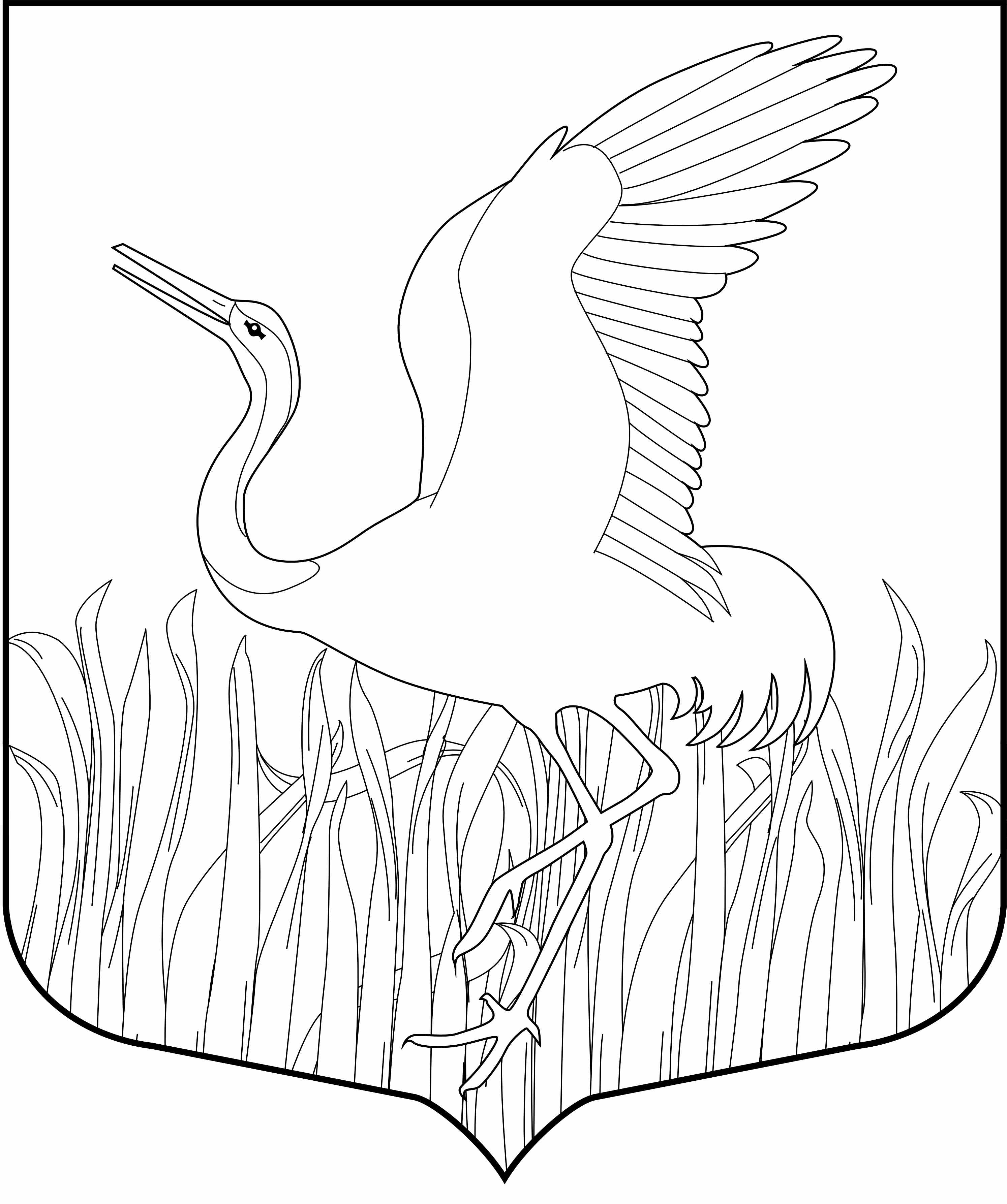 Ленинградская областьЛужский муниципальный районАдминистрация Мшинского сельского поселенияПОСТАНОВЛЕНИЕ                                                                                                         ПРОЕКТот « __ » _________г. _______________ № ____Об организации работ по срочному захоронению трупов в военное время на территории Мшинского сельского поселения Лужского муниципального района Ленинградской областиВ соответствии с Федеральным законом от 12 февраля 1998 года № 28-ФЗ «О гражданской обороне», Федеральным законом от 06 октября 2003 года № 131-ФЗ «Об общих принципах организации местного самоуправления в Российской Федерации», Федеральным законом от 26 февраля 1997 года № 28-ФЗ «О мобилизационной подготовке и мобилизации в Российской Федерации», Федеральным законом от 12 января 1996 года №8-ФЗ «О погребении и похоронном деле» и в целях организации срочного захоронения трупов в военное время на территории Мшинского сельского поселения Лужского муниципального района Ленинградской областиПОСТАНОВЛЯЮ:1. Утвердить Положение о формировании гражданской обороны по срочному захоронению трупов в военное время муниципального образования Мшинского сельское поселение Лужского муниципального района Ленинградской области (приложение №1).2. Утвердить Порядок ведения похоронного дела в военное время на территории Мшинского сельское поселение Лужского муниципального района Ленинградской области (приложение №2).3. Определить состав сил и средств для организации формирования по захоронению трупов в военное время.4. Администрации Мшинского сельского поселения определить земельный участок под захоронение трупов в военное время в соответствии с предъявляемыми требованиями.5. Разработать совместно с ГБУЗ ЛО «Лужская МБ» алгоритм взаимодействия по опознанию и регистрации погибших (умерших) в военное время.7. Разработать совместно с отделом МВД России по Лужскому району ЛО порядок установления причин смерти людей на месте гибели в военное время.8. Ведущему специалисту, главному бухгалтеру администрации Мшинского СП определить порядок финансирования мероприятий по организации срочного захоронения трупов людей и животных в условиях венного времени в установленном законодательством порядке.9. Утвердить Состав комиссии по срочному захоронению трупов людей и животных в условиях военного времени и при чрезвычайных ситуациях (приложение № 3).10. Утвердить номенклатуру запасов в целях проведения захоронения трупов в военное время на территории Мшинского сельского поселения Лужского муниципального района Ленинградской области согласно (приложение № 4).11. Настоящее постановление вступает в силу со дня его официального опубликования (обнародования) и подлежит размещению на официальном сайте администрации Мшинского сельского поселения. Глава администрации Мшинского сельского поселения                                              О.А. Медведева    УТВЕРЖДЕНО постановлением администрации Мшинского сельского поселения от   г. №     (приложение №1)ПОЛОЖЕНИЕо формировании гражданской обороны по срочному захоронению трупов на территории муниципального образования Мшинское сельское поселение Лужского муниципального района Ленинградской области в военное времяОБЩИЕ ПОЛОЖЕНИЯ 1.1. Формирование гражданской обороны по срочному захоронению на территории Мшинского сельского поселения трупов в военное время (далее - Формирование) представляет собой совокупность органов управления, сил и средств, предназначенных для организации и проведения комплекса мероприятий по захоронению трупов людей и животных в военное время.Формирование в своей деятельности руководствуется федеральными законами, указами и распоряжениями Президента Российской Федерации, постановлениями и распоряжениями Правительства Российской Федерации, а также настоящим Положением.1.2. Основу Формирования составляют хозяйствующие субъекты, расположенные на территории Мшинского сельского поселения и привлекаемые по видам деятельности для выполнения технических, санитарных, профилактических и иных функций при выполнении похоронных мероприятий в военное время. Формирование осуществляет свою деятельность во взаимодействии с органами управления ГО и ЧС Лужского района в военное время и органами военного управления.2. ОСНОВНЫЕ ЗАДАЧИ ФОРМИРОВАНИЯ 2.1. Основными задачами Формирования являются:- прогнозирование безвозвратных потерь среди населения Мшинского сельского поселения при военных конфликтах или вследствие этих конфликтов, а также при чрезвычайных ситуациях природного и техногенного характера (далее ЧС);- планирование, организация и проведение мероприятий по захоронению трупов людей и животных в военное время;- обеспечение готовности сил и средств к выполнению задач при проведении соответствующих мероприятий;- создание и содержание на договорных условиях запасов медицинских, санитарно-хозяйственных, дезинфицирующих и других средств, предназначенных для захоронения трупов;- организация выполнения мероприятий по идентификации, доставке к месту захоронения, обеззараживанию и захоронению трупов;- организация санитарно-эпидемиологического надзора.3. ОРГАНИЗАЦИЯ ФОРМИРОВАНИЯ 3.1. Формирование создаётся на базе специализированной организации независимо от форм собственности и ведомственной принадлежности в соответствии с мобилизационным заданием, устанавливаемым администрацией Мшинского сельского поселения, из численного состава работающего персонала. Используется в ходе проведения аварийно-спасательных и других неотложных работ (далее АСДНР) при военных конфликтах или вследствие этих конфликтов, а также при ЧС природного и техногенного характера, как вспомогательное подразделение для выполнения похоронных мероприятий. Руководителем Формирования является руководитель базовой организации.Структура и численность Формирования определяется администрацией Мшинского сельского поселения, исходя из прогнозируемого объёма выполняемых мероприятий.3.2. В состав Формирования входят:- группа управления;- группа по поиску, сбору и доставке к месту проведения судебно-медицинской экспертизы и к месту захоронения (погребения) погибших (умерших). В состав группы входят представители (по согласованию) учреждений для проведения судебно-медицинской экспертизы и осуществления санитарно-эпидемиологического надзора;- группа по организации и выполнению похоронных мероприятий.3.3. При необходимости, для выполнения задач, возлагаемых на Формирование, решением администрации Мшинского сельского поселения  могут создаваться дополнительные формирования по захоронению трупов, а также, по согласованию с органами военного управления, специальные воинские подразделения.4. ОРГАНИЗАЦИЯ УПРАВЛЕНИЯ ФОРМИРОВАНИЕМ 4.1. Управление Формированием состоит в деятельности руководящего состава Формирования во взаимодействии с органами управления ГО и ЧС Лужского  района по поддержанию в постоянной готовности Формирования в условиях военного времени, по организации, планированию и проведению комплекса мероприятий по срочному захоронению трупов.4.2. Основой управления Формированием является решение главы администрации Мшинского сельского поселения  на проведение мероприятий по срочному захоронению трупов. В решении определяется порядок проведения идентификации, перевозки, обеззараживания и захоронения трупов, организация кадрового обеспечения, организация материально-технического и транспортного обеспечения, состав и порядок использования сил и средств Формирования, организация взаимодействия и управления.Решение главы администрации Мшинского сельского поселения на проведение мероприятий по срочному захоронению трупов оформляется текстуально в виде Постановления и Порядка ведения похоронного дела в военное время на территории Мшинского сельского поселения.В комплект документов также входят: схема оповещения органов управления Формированием, схема управления и связи на военное время, план взаимодействия с другими формированиями ГО и ЧС, состав и задачи групп, входящих в состав Формирования, расчёты, справочные и иные материалы.4.3. Порядок ведения похоронного дела в военное время на территории Мшинского сельского поселения утверждается нормативным правовым актом администрации Мшинского сельского поселения.Порядок ведения похоронного дела в военное время на территории Мшинского сельского поселения разрабатывается в мирное время и корректируется по мере необходимости.Непосредственное руководство планированием мероприятий по срочному захоронению трупов в военное время осуществляет руководитель Формирования.4.4. Руководитель Формирования представляет в установленном порядке в структурное подразделение администрации Мшинского сельского поселения, специально уполномоченное на решение вопросов по ГО ЧС, ежегодный (до 01 декабря текущего года) доклад о состоянии Формирования.5. ПОЛНОМОЧИЯ РУКОВОДСТВА ФОРМИРОВАНИЯ 5.1. Руководитель Формирования подчиняется непосредственно главе администрации Мшинского сельского поселения. В его оперативном подчинении находятся привлекаемые по согласованию дополнительно силы и средства иных организаций и учреждений.Непосредственное руководство Формированием осуществляется через руководителей групп, входящих в состав Формирования по штатным средствам связи.Руководством Формирования организуется информационное взаимодействие с другими формированиями ГО и ЧС, осуществляющими проведение АСДНР в очагах поражения.6. ОБЯЗАННОСТИ ЛИЧНОГО СОСТАВА ФОРМИРОВАНИЯ 6.1. Личный состав Формирования должен знать:- характерные особенности опасностей, возникающих при военных конфликтах или вследствие этих конфликтов, а также при ЧС природного и техногенного характера, угроз терроризма, способы защиты от них;- поражающие свойства аварийных и химически опасных веществ (АХОВ), порядок и способы защиты от них;- предназначение формирования и свои функциональные обязанности;- порядок действий по сигналам оповещения;- порядок оповещения, сбора и приведения формирования в готовность;- место сбора формирования, пути и порядок выдвижения к месту проведения работ;- назначение, технические данные, порядок применения и возможности техники, механизмов, приборов и средств защиты, состоящих на оснащении формирования;- порядок проведения специальной обработки.6.2. Личный состав Формирования должен уметь:- выполнять функциональные обязанности при проведении работ по доставке трупов к месту захоронения и захоронению;- поддерживать в исправном состоянии и грамотно применять штатную технику, механизмы, приборы и средства защиты;- оказывать первую медицинскую помощь раненым и поражённым;- работать на штатных средствах связи;- проводить санитарную обработку и обеззараживание техники, одежды и средств индивидуальной защиты.7. МЕРОПРИЯТИЯ МИРНОГО ВРЕМЕНИ 7.1. К мероприятиям, выполняемым Формированием в мирное время, относятся:- заблаговременное определение мест возможных захоронений;- создание и накопление на договорной основе материально-технических средств и средств обеззараживания;- совершенствование системы управления и связи;- подготовка и материально-техническое оснащение.8. ОРГАНИЗАЦИЯ ПОДГОТОВКИ ЛИЧНОГО СОСТАВА ФОРМИРОВАНИЯ8.1. Подготовка персонала Формирования осуществляется в установленном порядке на базе курсов ГОЧС Лужского района по программе МЧС России, согласно объёму установленной учебной программы. Проведение аттестации персонала не предусматривается из-за специфики выполняемых Формированием задач.9. МАТЕРИАЛЬНОЕ ОБЕСПЕЧЕНИЕ И ФИНАНСИРОВАНИЕ ФОРМИРОВАНИЯ9.1. Материальное обеспечение и финансирование Формирования осуществляется в соответствии с действующим законодательством Российской Федерации на выполнение мероприятий по ГО и ЧС. 10.  ЛИКВИДАЦИЯ ФОРМИРОВАНИЯ10.1. Основанием для ликвидации Формирования является прекращение функционирования базовой организации.10.2. Решение о ликвидации Формирования принимает администрация Мшинского сельского поселения  по согласованию с ГУ МЧС России по Ленинградской области.УТВЕРЖДЕН  постановлением администрации Мшинского сельского поселения от   г. №   (приложение № 2)ПОРЯДОКведения похоронного дела в военное время на территории муниципального образования Мшинское сельское поселение Лужского  муниципального района Ленинградской областиНастоящий Порядок определяет перечень организационных мероприятий по выбору и подготовке мест под массовые захоронения, транспортировке и доставке погибших (умерших) к месту массового захоронения, регистрации и учёту массовых захоронений, финансированию работ по организации массового захоронения в военное время на территории Мшинского сельского поселения.1. ВЫБОР И ПОДГОТОВКА МЕСТ ДЛЯ ПРОВЕДЕНИЯ МАССОВЫХ ЗАХОРОНЕНИЙ1.1. Выбор и выделение мест для проведения массовых захоронений на территории Мшинского сельского поселения определяется администрацией Мшинского сельского поселения  при положительной санитарно-гигиенической экспертизе в соответствии с СанПиНом 2.1.1279-03.1.2. Участок для проведения массовых захоронений должен удовлетворять следующим требованиям:- иметь уклон в сторону, противоположную от населённого пункта, открытых водоёмов и водных источников, используемых населением на хозпитьевые нужды;- не затопляться при паводках;- иметь уровень стояния грунтовых вод не менее чем в 2,5 м. от поверхности земли при максимальном стоянии грунтовых вод;- иметь сухую пористую почву (супесчаную, песчаную) на глубине 1,5 м. и ниже, с влажностью почвы не более 20%.1.3. При определении размера участка под захоронение следует исходить из установленного СНиП норматива: площадь участка - 0,01 га на 1000 человек, расстояние до населённых пунктов и жилых кварталов - не менее 300 м.1.4. Перед въездом к месту захоронения должна быть предусмотрена площадка для подвоза и разгрузки трупов. 1.5. Территория захоронения в обязательном порядке ограждается по периметру.1.6. Создаваемые места захоронения не подлежат сносу и могут быть перенесены только по решению ОМСУ Мшинского сельского поселения или Правительства Ленинградской области.1.7. Памятные знаки, мемориальные и иные сооружения устанавливаются вне мест размещения захоронений.1.8. Заключить соглашение на захоронение трупов с организацией  ИП Исакова.2. ТРАНСПОРТИРОВКА И ДОСТАВКА ТЕЛ ПОГИБШИХ (УМЕРШИХ) К МЕСТАМ МАССОВЫХ ЗАХОРОНЕНИЙ 2.1. Транспортировка и доставка погибших (умерших) к местам захоронений осуществляется организацией  ИП Исакова  в кратчайшие сроки с подготовленных площадок от моргов ГБУЗ ЛО  «Лужская МБ» с оформленными документами на погребение.2.1.1. Предварительная причина смерти погибшего (умершего) устанавливается на месте гибели специальной комиссией в составе: представителя ГБУЗ ЛО  «Лужская МБ», представителя отдела МВД России по Лужскому району ЛО, представителя ОМСУ Мшинского сельского поселения.2.1.2. Врачебное и государственное свидетельство о смерти оформляется и выдаётся соответствующими инстанциями в установленном порядке.2.2. Организация мероприятий по транспортировке погибших (умерших) к месту проведения судебно-медицинской экспертизы и к месту захоронения, а также проведение дезинфекционных мероприятий осуществляется ОМСУ Мшинского сельского поселения.Отличительные знаки на транспортные средства, привлекаемые для транспортировки погибших (умерших), выдаются органами военного управления по согласованию.2.3. По окончании транспортировки и захоронения погибших (умерших), в обязательном порядке проводится дезинфекция используемого транспорта.2.4. После проведения дезинфекционных мероприятий на используемом транспорте, проводится его санитарно-эпидемиологический и дозиметрический контроль.3. ПРОВЕДЕНИЕ МАССОВЫХ ЗАХОРОНЕНИЙ3.1. Организация мероприятий по захоронению погибших (умерших) на отведённых участках, имеющих соответствующее санитарно-эпидемиологическое заключение, осуществляется ОМСУ Мшинского сельского поселения.3.2. Размер братской могилы определяется из расчёта 1,2 кв.м. площади на одного погибшего (умершего).3.3. Захоронение устраивается из расчёта одно на 100 погибших (умерших).3.4. Количество гробов, глубина и количество уровней захоронения устанавливается в зависимости от местных климатических условий и высоты стояния грунтовых вод. При захоронении без гробов количество уровней может быть увеличено.3.5. Расстояние между гробами по горизонтали должно быть не менее 0,5 м. и заполняется слоем земли с укладкой по верху хвороста и еловых веток.3.6. При размещении гробов в несколько уровней, расстояние между ними по вертикали должно быть не менее 0,5 м. Гробы верхнего ряда размещаются над промежутками между гробами нижнего ряда.3.7. Глубина при захоронении в два уровня должна быть не менее 2,5 м.3.8. Дно могилы должно быть выше уровня грунтовых вод не менее 0,5 м.3.9. Толщина грунта от верхнего ряда гробов до поверхности должна быть не менее 1м.3.10. Надмогильный холм устраивается высотой не менее 0,5 м.3.11. Для ускорения процесса минерализации трупов на дне братских могил устраиваются канавки и поглощающий колодец, а также закладывается вентиляционный канал от дна до верха могилы.3.12. Захоронение погибших (умерших), имеющих высокий радиационный фон, допускается на специально отведённых участках. Глубина могилы должна быть не менее 5 м.3.13. Захоронение умерших вследствие тяжёлых инфекционных заболеваний проводится с обязательной дезинфекцией трупов. Для этого труп завёртывается в ткань, пропитанную 5% раствором лизола или 10% раствором хлорной извести, засыпаемой на дно могилы слоем в 2-3 см.3.14. Захоронение осуществляются погребальной командой  ЗАО «Мшинский лесопункт» не позднее 24 часов после проведения процедур опознания, установления факта смерти, оформления и т.д.4. РЕГИСТРАЦИЯ И УЧЁТ МАССОВЫХ ЗАХОРОНЕНИЙ4.1. Регистрация и учёт массовых захоронений производится в книге захоронений кладбищ (специально отведённых участков).4.2. ОМСУ Мшинского сельского поселения составляется акт в 3-х экземплярах, в котором указывается:- дата захоронения;- регистрационный номер захоронения;- номер участка захоронения;- количество захороненных;- номер свидетельства о смерти, дата его выдачи и выдавший орган на каждого захороненного;- регистрационный номер трупа;- ФИО погибшего (умершего), дата рождения, пол, адрес местожительства;- место (адрес) его обнаружения;4.2.1. Первый экземпляр акта хранится в администрации  Мшинского сельского поселения Лужского муниципального  района по месту нахождения захоронения;4.2.2. Второй экземпляр акта передаётся в архивный отдел администрации Лужского муниципального района Ленинградской области.4.2.3. Третий экземпляр акта передаётся в ГБУЗ ЛО  «Лужская МБ».4.3. При захоронении неопознанных тел погибших (умерших) их учёт производится по аналогичной схеме, но без учёта паспортных данных.5. ФИНАНСИРОВАНИЕ РАБОТ ПО ОРГАНИЗАЦИИМАССОВОГО ЗАХОРОНЕНИЯ5.1. Финансирование работ по организации массового захоронения в военное время, а также финансирование содержания мест массовых захоронений, установка памятных знаков и мемориалов осуществляется за счёт средств бюджета ОМСУ Мшинского сельское поселение, на территории которого создаются захоронения.УТВЕРЖДЕНО постановлением администрации Мшинского сельского поселения от  . №  (приложение №3)СОСТАВКОМИССИИ ПО СРОЧНОМУ ЗАХОРОНЕНИЮ ТРУПОВ В УСЛОВИЯХ ВОЕННОГО ВРЕМЕНИ И ПРИ ЧРЕЗВЫЧАЙНЫХ СИТУАЦИЯХКомиссия  предназначена для организации и выполнения комплекса мероприятий по:          заблаговременному определению мест возможных захоронений;                    созданию, подготовке и поддержанию в готовности сил и средств гражданской обороны для обеспечения мероприятий по срочному захоронению трупов;          организации и проведении мероприятий по осуществлению опознания, учету и захоронению с соблюдением установленных законодательством правил;          организации санитарно-эпидемиологического надзора на территории муниципального образования.          В состав Комиссии  включают представителей администрации муниципального образования, МВД, МЧС и Министерства  здравоохранения.          Комиссия на подведомственной территории:          определяет организации, находящиеся в сфере их ведения, которые создают формирования, предназначенные для захоронения трупов в военное время и при чрезвычайных ситуациях;          ведет реестр специализированных ритуальных организаций, создающих формирования, предназначенные для захоронения трупов в военное время и при чрезвычайных ситуациях, и осуществляет учет формирований;          организует подготовку формирований, предназначенных для захоронения трупов в военное время и при чрезвычайных ситуациях;          осуществляет общее руководство деятельностью формирований, предназначенных для захоронения трупов в военное время и при чрезвычайных ситуациях.          Координацию деятельности Комиссии  осуществляет Главное управления МЧС России по Ленинградской  области.                    Решение о ликвидации Комиссии по срочному захоронению трупов людей и животных в условиях военного времени и при чрезвычайных ситуациях принимают создавшие их органы местного самоуправления по согласованию с органами исполнительной власти субъектов Российской Федерации и территориальными органами МЧС России.УТВЕРЖДЕНО постановлением администрации Мшинского сельского поселения от    г. №    (приложение № 4)Номенклатуразапасов в целях проведения захоронениятрупов в военное время на территории Мшинского сельского поселения Лужского муниципального района Ленинградской  областиТаблица № 1Срочное захоронение трупов в военное времяТаблица № 2 Санитарно-эпидемиологическоеобеспечение срочного захоронения труповТаблица № 3Расчет команд по срочному захоронению труповТаблица № 4Расчет транспортных средств, выделяемых для проведениямероприятий по срочному захоронению труповТаблица № 5Расчет резерва дезинфицирующих средствПредседатель КомиссииМедведева О.А.Глава администрации Мшинского СПЗам. председателя Комиссии Котиль В.Ю.И.о. зам. главы администрации Мшинского СПЧлен Комиссии Елямик О.Г.Вед. специалист администрации  Мшинского СПЧлен Комиссии Гладышева Е.В.Вед. специалист администрации  Мшинского СПЧлен Комиссии Семенова В.А.Вед. специалист администрации  Мшинского СПСекретарь КомиссииКотова М.С.Вед. специалист администрации  Мшинского СП№ п/пНаименование материальных средствЕдиницаизмеренияКоличество1.                    Комплекты шанцевого инструмента (лопата штыковая и совковая, лом, кувалда, кирка-мотыга, топор плотничный, пила поперечная)Шт.202.         Бензопилы с доп. цепямиШт.23.         Ножницы для резки проволокиШт.14.         Радиостанции УКВ носимыеШт.55.         ЭлектромегафоныШт.16.         Санитарные сумки с укладкой для оказания первой помощиШт.37.         Запасы специальных средств, обеспечивающих дезинфекцию и дезинсекцию мест извлечения трупов и мест захороненияШт.28.         Комплекты защитной санитарной одеждыШт.109.         Шлемы защитные пластмассовыеШт.2010.     Подшлемники шерстяныеШт.2011.     Очки защитныеШт.2012.     Рукавицы брезентовыеШт.2013.     Сапоги или ботинки с высокими берцамиШт.2014.     Специальная рабочая одежда (зимняя, летняя)Шт.2015.     Сигнальная одежда (жилет со светоотражающими нашивками)Шт.2016.     Фонари налобныеШт.2017.     Фонари карманные электрическиеШт.2018.     Осветительные установкиШт.219.     Специальная техника для идентификации погибших (фотоаппараты, видеокамеры, специальное оборудование)Шт.220.     Транспорт грузовойЕд.3№ппКладбищаКладбищаКладбищаКладбищаКладбищаКладбищаКладбищаСтоимость услуг по погребению тыс. руб.№ппВсего, (ед.)Всего, (ед.)Всего, (ед.)Занимаемая площадь, (га)Занимаемая площадь, (га)Занимаемая площадь, (га)Среднее количество захоронений за год, (ед.)Стоимость услуг по погребению тыс. руб.№ппВсегов т.ч. открытых для захороненияРезерв земельных участковВсегоВ т.ч. открытых для захороненияРезерв земельных участковСреднее количество захоронений за год, (ед.)Стоимость услуг по погребению тыс. руб.Всего 2112111141221412,284,2114№п/пНаименование учрежденияформирователяКоличество формированийКоличество формированийКоличество формирований№п/пНаименование учрежденияформирователяЭпидемиоло-гическаябригадаСанитарно-гигиеническая бригадаСанитарно-эпидемиологический отрядУправление Роспотребнадзора по Ленинградской области в Гатчинском и Лужском районахПо согласованиюПо согласованиюПо согласованию№ппКоличество формирований, (ед.)Количество формирований, (ед.)Количество формирований, (ед.)Количество личного составаКоличество личного составаКоличество личного состава№ппВсегоВ том числеВ том числеВсегоВ том числеВ том числе№ппВсегоСпециализированные службыдругиеВсегоСпециализированные службыдругие12345678ВсегоВсего2-ЗАО «Мшинский лесопункт», ИП ИсаковаКоманда 1-4№ппнаименование (вид)транспортного средстваколичество в том числе по формам собственностив том числе по формам собственностив том числе по формам собственности№ппнаименование (вид)транспортного средстваколичество государственнаямуниципальнаядругие формы собственности1234561.Автомашина Камаз1--12.Трактор2--23.Автомашина Газель114.Автомашина ГАЗ11№ п/пНаименование дезсредствКоличествоМесто хранения резерва дезсредствПримечанияВсегоВсего